УтвержденоПостановлением АдминистрацииТутаевского муниципального районаот _______________2020 г. №______ Проект межевания территории улицы Строителей на участке от улицы Промышленной до проспекта 50-летия Победы в городе ТутаевеСодержаниеПояснительная   запискаОбщая частьПроект межевания улицы Строителей на участке от улицы Промышленной до проспекта 50-летия Победы в городе Тутаев, разработан в виде отдельного документа в соответствии с Решением от 28.03.2019 № 47-г "Об утверждении Порядка подготовки и утверждения документации по планировке территории Тутаевского муниципального района", Постановлением от 10.10.2019 № 733-п "О подготовке проектов межевания территории земельных участков, с целью определения параметров образуемых земельных участков".При разработке использовалась следующая нормативно-правовая база:1. "Градостроительный кодекс Российской Федерации" от 29.12.2004г. №190-ФЗ (с изменениями и дополнениями);2. "Лесной кодекс Российской Федерации" от 04.12.2006 N 200-ФЗ (ред. от 27.12.2018);3. "Земельный кодекс Российской Федерации" от 25.10.2001г. №136-ФЗ (с изменениями и дополнениями);4. Федеральный закон от 24.07.2007г. №221-ФЗ "О государственном кадастре недвижимости" (с изменениями и дополнениями);5. Федеральный закон от 08.11.2007 №257-ФЗ «Об автомобильных дорогах и о дорожной деятельности в Российской Федерации и о внесении изменений в отдельные законодательные акты Российской Федерации (с изменениями на 27 декабря 2018 года);6. Постановление Правительства РФ от 12.05.2017 №564 «Об утверждении Положения о составе и содержании проектов планировки территории, предусматривающих размещение одного или нескольких линейных объектов»;7. Постановление Правительства Российской Федерации от 2 сентября 2009 года №717 «О нормах отвода земель для размещения автомобильных дорог и (или) объектов дорожного сервиса»;8. Приказ Минстроя России от 25.04.2017 №740/пр «Об установлении случаев подготовки и требований к подготовке входящих в состав материалов по обоснованию проекта планировки территории схемы вертикальной планировки, инженерной подготовки и инженерной защиты территории;9. Приказ Минстроя России от 25.04.2017 №742/пр «О порядке установления и отображения красных линий, обозначающих границы территорий, занятых линейными объектами и (или) предназначенных для размещения линейных объектов»;10. Свод правил СП 42.13330.2016 "СНиП 2.07.01-89*. Градостроительство. Планировка и застройка городских и сельских поселений" (актуализированная редакция);11. Генеральный план городского поселения Тутаев Тутаевского муниципального района Ярославской области, утвержденный Решением Муниципального совета городского поселения Тутаев от 19.04.2018 г. №238;12. Правила землепользования и застройки городского поселения Тутаев Тутаевского муниципального района Ярославской области, утвержденные Решением Муниципального совета городского поселения Тутаев от 18.04.2018 №30;13. Требования государственных стандартов, соответствующих норм, правил и иных документов.Цель разработки проекта межеванияГлавная цель настоящего проекта – подготовка материалов по проекту межевания:   1.Обеспечение устойчивого развития территорий; 2.Выделение элементов планировочной структуры (территория занятая линейным объектом и(или) предназначенная для размещения линейного объекта; иных элементов);3.Установление границ территорий общего пользования;4.Установление границ земельных участков. Для обеспечения поставленных целей необходима ориентация на решение следующих задач:  1.Выявление территории, занятой линейным объектом; 2.Анализ фактического землепользования;  3.Определение в соответствии с нормативными требованиями площадей земельных участков исходя из фактически сложившейся планировочной структуры района проектирования; 4.Обеспечение условий эксплуатации объектов, расположенных в районе проектирования в границах формируемых земельных участков;  5.Формирование границ земельных участков с учетом обеспечения требований сложившейся системы землепользования на территории муниципального образования. 1.2 Результаты работы1.Определены территории, занятые линейными объектами; 2.Определены объекты, функционально связанные с проектируемыми линейными объектами;3.Выявлены границы земельных участков, границы зон размещения существующих и проектируемых линейных объектов; 4.Установлена характеристика района проектирования.Наименование, основные характеристики иназначение планируемых для размещения линейных объектовАвтомобильная дорога, расположенная по ул. Строителей, ул. Комсомольская и ул. Промышленная в городе Тутаев Ярославской области, необходима для обеспечения круглосуточной связи с сетью автомобильных дорог общего пользования с обеспечением пропуска автотранспортных средств.Межевание территорий осуществляется применительно к территориям, расположение которых предусмотрено проектом в границах нескольких кадастровых кварталов: 76:21:010205; 76:21:010208; 76:21:010203; 76:21:010305; 76:21:010207; 76:21:010206.Автомобильная дорога относится к категории: обычные дороги (согласно СП 34.13330.2012 Автомобильные дороги. Актуализированная редакция СНиП 2.05.02-85* (с Изменениями N 1, 2)).Исходные данные для подготовки проекта межеванияСведения об образуемых земельных участках и их частяхКоординаты поворотных точек границобразуемых земельных участковЗаключение о соответствии разработанной документации требованиям законодательства о градостроительной деятельности	Документация по межеванию улицы Строителей выполнена на основании правил землепользования и застройки в соответствии с требованиями технических регламентов, нормативов градостроительного проектирования, градостроительных регламентов с учетом границ зон с особыми условиями использования территорий.	На территории образуемых земельных участков не расположены: особо охраняемые природные территории, границы территорий объектов культурного наследия, границы лесничеств, лесопарков, участковых лесничеств, лесных кварталов, лесотаксационных выделов и частей лесотаксационных выделов.Графическая   часть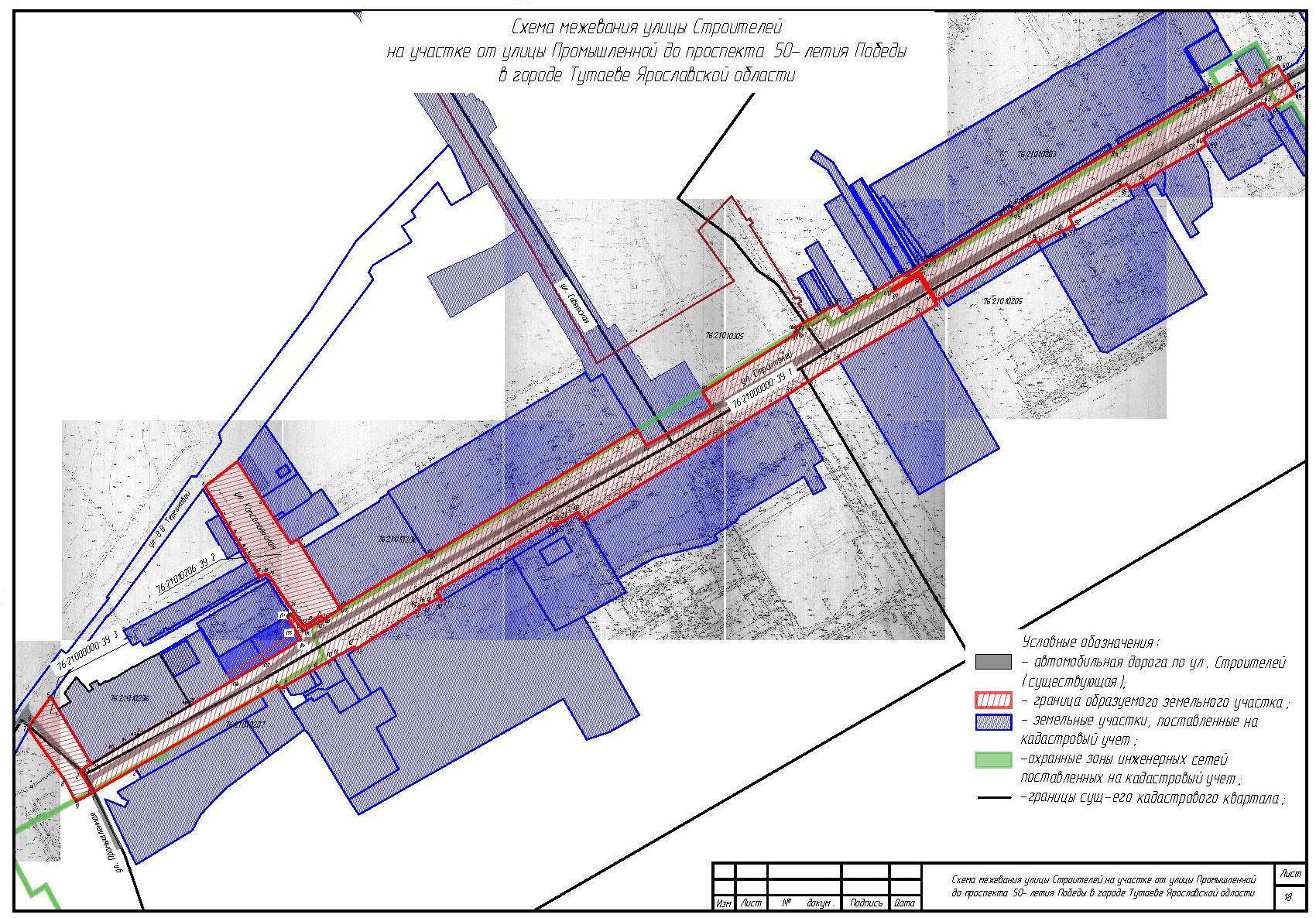 № п/пРазделы проекта межеванияНомера листов123Пояснительная записка:31Общая часть41.1Цель разработки проекта межевания41.2Результаты работы52Наименование, основные характеристики и назначение планируемых для размещения линейных объектов53Исходные данные для подготовки проекта межевания54Сведения об образуемых земельных участках и их частях65Координаты поворотных точек границ образуемых земельных участков116Заключение о соответствии разработанной документации требованиям законодательства о градостроительной деятельности15Графическая часть161Схема межевания улицы Строителей на участке от улицы Промышленной до проспекта 50-летия Победы в городе Тутаеве Ярославской области17№ п/пНаименование документаРеквизиты документа1231Топографическая съемка М1:500, выданная управлением архитектуры и градостроительства Тутаевского муниципального района2Правила землепользования и застройки городского поселения Тутаев. Карта градостроительного зонирования18.04.2019 №303Генеральный план городского поселения Тутаев4Карта функциональных зон городского поселения2017 год. Инв. №76/3-165Сведения государственного кадастра недвижимости (ГКН) о земельных участках, границы которых установлены в соответствии с требованиями земельного законодательства.Список образуемых земельных участков:Список образуемых земельных участков:Список образуемых земельных участков:Список образуемых земельных участков:Список образуемых земельных участков:Список образуемых земельных участков:Список образуемых земельных участков:Список образуемых земельных участков:№ п/пНомер земельного участкаНомер сущ. кадастрового кварталаПлощадь участка в соответствии с проектом межевания, м2.Сведения о правахКатегория земельВид разрешенного использования в соответствии с проектом межеванияМесто-положение земельного участка12345678176:21:000000:ЗУ 176:21:010206 76:21:010207 76:21:010305 76:21:010205 76:21:01020376:21:010208 67 029Сведения отсутствуютЗемли населенных пунктовЗемельные участки (территории) общего пользованияг. Тутаев, ул. Строителей276:21:010206:ЗУ276:21:0102069 618Сведения отсутствуютЗемли населенных пунктовЗемельные участки (территории) общего пользованияг. Тутаев, ул. Комсомольская 376:21:000000:ЗУ 376:21:01020876:21:0102063 623Сведения отсутствуютЗемли населенных пунктовЗемельные участки (территории) общего пользованияг. Тутаев, ул. Промышленная Сведения о частях границ образуемых земельных участков (начало):Сведения о частях границ образуемых земельных участков (начало):Сведения о частях границ образуемых земельных участков (начало):Сведения о частях границ образуемых земельных участков (начало):Обозначение части границыОбозначение части границыГоризонтальное проложение (S), мОписание прохождения части границыот т.до т.Горизонтальное проложение (S), мОписание прохождения части границы1234Участок №1 с к.н. 76:21:000000:ЗУ1Участок №1 с к.н. 76:21:000000:ЗУ1Участок №1 с к.н. 76:21:000000:ЗУ1Участок №1 с к.н. 76:21:000000:ЗУ1Н 1Н 255,1Н 2Н 3163,6Часть границы проходит по границе образованного ЗУ с к.н.: 76:21:010207:27Н 3Н 422,1Часть границы проходит по границе образованного ЗУ с к.н.: 76:21:010207:443Н 4Н 54,2Часть границы проходит по границе образованного ЗУ с к.н.: 76:21:010207:443Н 5Н 67,8Н 6 Н 730,9Часть границы проходит по границе образованного ЗУ с к.н.: 76:21:010207:47Н 7Н 85,1Часть границы проходит по границе образованного ЗУ с к.н.: 76:21:010207:50Н 8Н 923,9Часть границы проходит по границе образованного ЗУ с к.н.: 76:21:010207:49Н 9Н 100,95Часть границы проходит по границе образованного ЗУ с к.н.: 76:21:010207:49Н 10Н 112,16Часть границы проходит по границе образованного ЗУ с к.н.: 76:21:010207:49Н 11Н 1226,06Часть границы проходит по границе образованного ЗУ с к.н.: 76:21:010207:21Н 12Н 133,64Часть границы проходит по границе образованного ЗУ с к.н.: 76:21:010207:21Н 13Н 1485,01Часть границы проходит по границе образованного ЗУ с к.н.: 76:21:010207:34Н 14Н 152,28Часть границы проходит по границе образованного ЗУ с к.н.: 76:21:010207:34Н 15Н 167,11Часть границы проходит по границе образованного ЗУ с к.н.: 76:21:010207:34Н 16Н 172,30Часть границы проходит по границе образованного ЗУ с к.н.: 76:21:010207:34Н 17Н 185,00Часть границы проходит по границе образованного ЗУ с к.н.: 76:21:010207:34Н 18Н 1913,61Часть границы проходит по границе образованного ЗУ с к.н.: 76:21:010207:34Н 19Н 204,67Часть границы проходит по границе образованного ЗУ с к.н.: 76:21:010207:34Н 20Н 211,48Часть границы проходит по границе образованного ЗУ с к.н.: 76:21:010207:34Н 21Н 2212,65Часть границы проходит по границе образованного ЗУ с к.н.: 76:21:010207:8Н 22Н 23151,67Часть границы проходит по границе образованного ЗУ с к.н.: 76:21:010207:8Н 23Н 244,46Часть границы проходит по границе образованного ЗУ с к.н.: 76:21:010207:8Н 24Н 253,31Часть границы проходит по границе образованного ЗУ с к.н.: 76:21:010207:29Н 25Н 261,2Часть границы проходит по границе образованного ЗУ с к.н.: 76:21:010207:29Н 26Н 274,23Часть границы проходит по границе образованного ЗУ с к.н.: 76:21:010207:29Н 27Н 281,42Часть границы проходит по границе образованного ЗУ с к.н.: 76:21:010207:29Н 28Н 290,3Часть границы проходит по границе образованного ЗУ с к.н.: 76:21:010207:29Н 29Н 3023,34Часть границы проходит по границе образованного ЗУ с к.н.: 76:21:010207:29Н 30Н 3111,44Часть границы проходит по границе образованного ЗУ с к.н.: 76:21:010207:29Н 31Н 320,78Часть границы проходит по границе образованного ЗУ с к.н.: 76:21:010207:1Н 32Н 33270,10Часть границы проходит по границе образованного ЗУ с к.н.: 76:21:010207:1Н 33Н 3470,81Н 34Н 35105,85Часть границы проходит по границе образованного ЗУ с к.н.: 76:21:010205:22Н 35Н 3621,11Н 36Н 378,76Часть границы проходит по границе образованного ЗУ с к.н.: 76:21:010205:15Н 37Н 3830,10Часть границы проходит по границе образованного ЗУ с к.н.: 76:21:010205:15Н 38Н 3934,10Часть границы проходит по границе образованного ЗУ с к.н.: 76:21:010205:15Н 39Н 402,49Часть границы проходит по границе образованного ЗУ с к.н.: 76:21:010205:15Н 40Н 4137,62Часть границы проходит по границе образованного ЗУ с к.н.: 76:21:010205:15Н 41Н 4225,16Часть границы проходит по границе образованного ЗУ с к.н.: 76:21:010205:15Н 42Н 438,40Часть границы проходит по границе образованного ЗУ с к.н.: 76:21:010205:15Н 43Н 444,11Часть границы проходит по границе образованного ЗУ с к.н.: 76:21:010205:15Н 44Н 457,35Н 45Н 46123,81Часть границы проходит по границе образованного ЗУ с к.н.: 76:21:010205:5Н 46Н 474,59Часть границы проходит по границе образованного ЗУ с к.н.: 76:21:010205:5Н 47Н 4830,95Часть границы проходит по границе образованного ЗУ с к.н.: 76:21:010205:4Н 48Н 490,81Часть границы проходит по границе образованного ЗУ с к.н.: 76:21:010205:4Н 49Н 500,31Часть границы проходит по границе образованного ЗУ с к.н.: 76:21:010205:4Н 50Н 516,28Часть границы проходит по границе образованного ЗУ с к.н.: 76:21:010205:2Н 51Н 527,93Часть границы проходит по границе образованного ЗУ с к.н.: 76:21:010205:2Н 52Н 539,88Н 53Н 5475,22Н 54Н 555,85Н 55Н 5616,58Часть границы проходит по границе образованного ЗУ с к.н.: 76:21:010205:2Н 56Н 5726,63Часть границы проходит по границе образованного ЗУ с к.н.: 76:21:010205:12Н 57Н 5844,55Часть границы проходит по границе образованного ЗУ с к.н.: 76:21:010205:14Н 58Н 5912,72Н 59Н 606,68Часть границы проходит по границе образованного ЗУ с к.н.: 76:21:010205:9Н 60Н 613,36Часть границы проходит по границе образованного ЗУ с к.н.: 76:21:010205:9Н 61Н 6275,41Часть границы проходит по границе образованного ЗУ с к.н.: 76:21:010205:9Н 62Н 633,00Часть границы проходит по границе образованного ЗУ с к.н.: 76:21:010205:9Н 63Н 647,56Часть границы проходит по границе образованного ЗУ с к.н.: 76:21:010205:9Н 64Н 658,63Часть границы проходит по границе образованного ЗУ с к.н.: 76:21:010205:8Н 65Н 6626,90Н 66Н 6710,59Часть границы проходит по границе образованного ЗУ с к.н.: 76:21:010205:25Н 67Н 685,13Часть границы проходит по границе образованного ЗУ с к.н.: 76:21:010205:25Н 68Н 6912,00Часть границы проходит по границе образованного ЗУ с к.н.: 76:21:010203:134Н 69Н 707,72Н 70Н 7110,46Н 71Н 7214,50Часть границы проходит по границе образованного ЗУ с к.н.: 76:21:010203:10Н 72Н 735,01Часть границы проходит по границе образованного ЗУ с к.н.: 76:21:010203:10Н 73Н 7413,00Часть границы проходит по границе образованного ЗУ с к.н.: 76:21:010203:10Н 74Н 7518,18Часть границы проходит по границе образованного ЗУ с к.н.: 76:21:010203:10Н 75Н 7643,90Н 76Н 771,14Часть границы проходит по границе образованного ЗУ с к.н.: 76:21:010203:18Н 77Н 780,28Часть границы проходит по границе образованного ЗУ с к.н.: 76:21:010203:82Н 78Н 7912,23Часть границы проходит по границе образованного ЗУ с к.н.: 76:21:010203:82Н 79Н 805,47Часть границы проходит по границе образованного ЗУ с к.н.: 76:21:010203:82Н 80Н 813,02Часть границы проходит по границе образованного ЗУ с к.н.: 76:21:010203:18Н 81Н 823,12Часть границы проходит по границе образованного ЗУ с к.н.: 76:21:010203:18Н 82Н 834,25Часть границы проходит по границе образованного ЗУ с к.н.: 76:21:010203:18Н 83Н 8452,56Часть границы проходит по границе образованного ЗУ с к.н.: 76:21:010203:18Н 84Н 8536,71Часть границы проходит по границе образованного ЗУ с к.н.: 76:21:010203:18Н 85Н 867,42Часть границы проходит по границе образованного ЗУ с к.н.: 76:21:010203:18Н 86Н 8794,24Часть границы проходит по границе образованного ЗУ с к.н.: 76:21:010203:18Н 87Н 8822,54Часть границы проходит по границе образованного ЗУ с к.н.: 76:21:010203:18Н 88Н 890,93Часть границы проходит по границе образованного ЗУ с к.н.: 76:21:010203:18Н 89Н 905,64Часть границы проходит по границе образованного ЗУ с к.н.: 76:21:010203:18Н 90Н 915,65Часть границы проходит по границе образованного ЗУ с к.н.: 76:21:010203:18Н 91Н 922,03Часть границы проходит по границе образованного ЗУ с к.н.: 76:21:010203:18Н 92Н 930,45Часть границы проходит по границе образованного ЗУ с к.н.: 76:21:010203:18Н 93Н 940,72Часть границы проходит по границе образованного ЗУ с к.н.: 76:21:010203:18Н 94Н 950,19Часть границы проходит по границе образованного ЗУ с к.н.: 76:21:010203:115Н 95Н 969,96Часть границы проходит по границе образованного ЗУ с к.н.: 76:21:010203:115Н 96Н 9727,91Часть границы проходит по границе образованного ЗУ с к.н.: 76:21:010203:115Н 97Н 9848,56Часть границы проходит по границе образованного ЗУ с к.н.: 76:21:010203:115Н 98Н 9923,54Часть границы проходит по границе образованного ЗУ с к.н.: 76:21:010203:115Н 99Н 1001,86Часть границы проходит по границе образованного ЗУ с к.н.: 76:21:010203:115Н 100Н 1010,82Часть границы проходит по границе образованного ЗУ с к.н.: 76:21:010203:18Н 101Н 1024,00Часть границы проходит по границе образованного ЗУ с к.н.: 76:21:010203:18Н 102Н 1034,20Часть границы проходит по границе образованного ЗУ с к.н.: 76:21:010203:18Н 103Н 1044,20Часть границы проходит по границе образованного ЗУ с к.н.: 76:21:010203:18Н 104Н 1054,31Н 105Н 10616,43Часть границы проходит по границе образованного ЗУ с к.н.: 76:21:010203:13Н 106Н 1071,62Часть границы проходит по границе образованного ЗУ с к.н.: 76:21:010203:13Н 107Н 1081,29Н 108Н 10911,01Часть границы проходит по границе образованного ЗУ с к.н.: 76:21:010203:17Н 109Н 11022,98Часть границы проходит по границе образованного ЗУ с к.н.: 76:21:010203:36Н 110Н 11128,98Н 111Н 11216,95Часть границы проходит по границе образованного ЗУ с к.н.: 76:21:010203:57Н 112Н 11310,86Часть границы проходит по границе образованного ЗУ с к.н.: 76:21:010203:57Н 113Н 1144,57Н 114Н 11520,05Часть границы проходит по границе образованного ЗУ с к.н.: 76:21:010203:37Н 115Н 11629,65Н 116Н 1173,31Н 117Н 1183,03Часть границы проходит по границе образованного ЗУ с к.н.: 76:21:010305:4246Н 118Н 1194,03Часть границы проходит по границе образованного ЗУ с к.н.: 76:21:010305:4246Н 119Н 120123,08Н 120Н 12121,90Часть границы проходит по границе образованного ЗУ с к.н.: 76:21:000000:267Н 121Н 12285,52Часть границы проходит по границе образованного ЗУ с к.н.: 76:21:000000:267Н 122Н 12321,2Часть границы проходит по границе образованного ЗУ с к.н.: 76:21:000000:267Н 123Н 124275,49Часть границы проходит по границе образованного ЗУ с к.н.: 76:21:010206:30Н 124Н 1252,14Часть границы проходит по границе образованного ЗУ с к.н.: 76:21:010206:30Н 125Н 126113,86Часть границы проходит по границе образованного ЗУ с к.н.: 76:21:010206:7Н 126Н 1272,11Часть границы проходит по границе образованного ЗУ с к.н.: 76:21:010206:7Н 127Н 12822,97Часть границы проходит по границе образующегося ЗУ с к.н.: 76:21:000000:ЗУ1Н 128Н 1294,02Часть границы проходит по границе образованного ЗУ с к.н.: 76:21:010206:17Н 129Н 1301,43Часть границы проходит по границе образованного ЗУ с к.н.: 76:21:010206:17Н 130Н 13121,77Часть границы проходит по границе образованного ЗУ с к.н.: 76:21:010206:17Н 131Н 1321,99Часть границы проходит по границе образованного ЗУ с к.н.: 76:21:010206:17Н 132Н 13322,26Часть границы проходит по границе образованного ЗУ с к.н.: 76:21:010206:17Н 133Н 1344,17Часть границы проходит по границе образованного ЗУ с к.н.: 76:21:010206:71Н 134Н 13520,43Часть границы проходит по границе образованного ЗУ с к.н.: 76:21:010206:33Н 135Н 13610,56Часть границы проходит по границе образованного ЗУ с к.н.: 76:21:010206:12Н 136Н 13748,21Часть границы проходит по границе образованного ЗУ с к.н.: 76:21:010206:12Н 137Н 13843,68Часть границы проходит по границе образованного ЗУ с к.н.: 76:21:010206:125Н 138Н 13953,14Часть границы проходит по границе образованного ЗУ с к.н.: 76:21:010206:234Н 139Н 1402,69Часть границы проходит по границе образованного ЗУ с к.н.: 76:21:010206:62Н 140Н 14120,90Часть границы проходит по границе образованного ЗУ с к.н.: 76:21:010206:62Н 141Н 14244,29Часть границы проходит по границе образованного ЗУ с к.н.: 76:21:010206:62Н 142Н 1430,18Часть границы проходит по границе образованного ЗУ с к.н.: 76:21:010206:24Н 143Н 14416,07Часть границы проходит по границе образованного ЗУ с к.н.: 76:21:010206:62Н 144Н 14516,1Часть границы проходит по границе образованного ЗУ с к.н.: 76:21:010206:62Н 145Н 14630,01Часть границы проходит по границе образованного ЗУ с к.н.: 76:21:010206:62Н 146Н 14715,00Часть границы проходит по границе образованного ЗУ с к.н.: 76:21:010206:62Н 147Н 128,18Участок №2 с к.н. 76:21:010206:ЗУ2Участок №2 с к.н. 76:21:010206:ЗУ2Участок №2 с к.н. 76:21:010206:ЗУ2Участок №2 с к.н. 76:21:010206:ЗУ2Н 1Н 280,17Часть границы проходит по границе образованного ЗУ с к.н.: 76:21:010206:7Н 2Н 312,00Н 3Н 49,25Часть границы проходит по границе образованного ЗУ с к.н.: 76:21:010206:57Н 4Н 530,14Часть границы проходит по границе образованного ЗУ с к.н.: 76:21:010206:57Н 5Н 630,74Часть границы проходит по границе образованного ЗУ с к.н.: 76:21:010206:38Н 6 Н 749,39Часть границы проходит по границе образованного ЗУ с к.н.: 76:21:010206:121Н 7Н 846,14Часть границы проходит по границе образованного ЗУ с к.н.: 76:21:000000:263Н 8Н 935,41Часть границы проходит по границе образованного ЗУ с к.н.: 76:21:010206:13Н 9Н 1011,54Часть границы проходит по границе образованного ЗУ с к.н.: 76:21:010206:13Н 10Н 1111,54Часть границы проходит по границе образованного ЗУ с к.н.: 76:21:010206:13Н 11Н 1211,63Часть границы проходит по границе образованного ЗУ с к.н.: 76:21:010206:13Н 12Н 1311,63Часть границы проходит по границе образованного ЗУ с к.н.: 76:21:010206:13Н 13Н 141,15Часть границы проходит по границе образованного ЗУ с к.н.: 76:21:010206:13Н 14Н 154,62Часть границы проходит по границе образованного ЗУ с к.н.: 76:21:010206:13Н 15Н 1614,52Часть границы проходит по границе образованного ЗУ с к.н.: 76:21:010206:13Н 16Н 1714,52Часть границы проходит по границе образованного ЗУ с к.н.: 76:21:010206:13Н 17Н 183,29Часть границы проходит по границе образованного ЗУс к.н.: 76:21:010206:13Н 18Н 198,35Часть границы проходит по границе образованного ЗУ с к.н.: 76:21:010206:17Н 19Н 203,69Часть границы проходит по границе образованного ЗУ с к.н.: 76:21:010206:17Н 20Н 2142,88Часть границы проходит по границе образованного ЗУ с к.н.: 76:21:010206:17Н 21Н 2227,95Часть границы проходит по границе образованного ЗУ с к.н.: 76:21:010206:17Н 22Н 235,47Часть границы проходит по границе образованного ЗУ с к.н.: 76:21:010206:17Н 23Н 2417,01Часть границы проходит по границе образованного ЗУ с к.н.: 76:21:010206:17Н 24Н 255,26Часть границы проходит по границе образованного ЗУ с к.н.: 76:21:010206:17Н 25Н 122,97Часть границы проходит по границе образующегося ЗУс к.н.: 76:21:000000:ЗУ1Участок №3 с к.н. 76:21:000000:ЗУ3Участок №3 с к.н. 76:21:000000:ЗУ3Участок №3 с к.н. 76:21:000000:ЗУ3Участок №3 с к.н. 76:21:000000:ЗУ3Н 1Н 228,18Часть границы проходит по границе образующегося ЗУс к.н.: 76:21:000000:ЗУ1Н 2Н 315,00Часть границы проходит по границе образующегося ЗУс к.н.: 76:21:000000:ЗУ1Н 3Н 472,46Часть границы проходит по границе образованного ЗУ с к.н.: 76:21:010206:62Н 4Н 516,54Н 5Н 636,02Часть границы проходит по границе образованного ЗУ с к.н.: 76:21:000000:263Н 6 Н 78,00Часть границы проходит по границе образованного ЗУ с к.н.: 76:21:000000:263Н 7Н 871,19Н 8Н 927,45Н 9Н 121,74№ точкиКоординатыКоординаты№ точкиХYУчасток №1 (76:21:000000:ЗУ )Участок №1 (76:21:000000:ЗУ )Участок №1 (76:21:000000:ЗУ )Н 1400386.601306750.32Н 2400413.981306798.08Н 3400495.981306939.67Н 4400506.871306958.89Н 5400503.311306961.11Н 6400507.171306967.93Н 7400522.391306994.84Н 8400524.921306999.32Н 9400536.701307020.18Н 10400537.591307020.52Н 11400538.591307022.44Н 12400551.191307045.26Н 13400547.981307046.99Н 14400593.541307118.77Н 15400595.521307117.62Н 16400599.091307123.77Н 17400597.091307124.91Н 18400599.601307129.24Н 19400606.391307141.04Н 20400602.261307143.24Н 21400603.071307144.49Н 22400614.261307138.58Н 23400690.961307269.43Н 24400687.151307271.75Н 25	400688.881307274.58Н 26400689.871307273.90Н 27400692.281307277.38Н 28400691.081307278.14Н 29400691.241307278.41Н 30400703.371307298.35Н 31400693.371307303.91Н 32400694.141307303.82Н 33400835.211307534.16Н 34400873.251307593.89Н 35	400926.671307685.27Н 36400937.331307703.50Н 37400944.771307698.87Н 38400970.271307682.88Н 39400952.881307653.54Н 40400954.901307652.08Н 41400974.931307683.93Н 42400953.251307696.70Н 43400946.011307700.97Н 44400942.501307703.12Н 45400946.321307709.40Н 46401010.611307815.21Н 47401006.691307817.61Н 48401021.301307844.90Н 49401020.591307845.29Н 50401020.321307845.45Н 51401023.371307850.95Н 52401027.261307857.87Н 53401035.901307853.06Н 54401074.181307917.83Н 55401068.971307920.50Н 56401075.541307935.73Н 57401090.051307958.07Н 58401111.551307997.09Н 59401117.691308008.23Н 60401123.331308004.65Н 61401126.361308006.12Н 62401165.041308070.86Н 63401164.191308073.74Н 64401157.871308077.90Н 65401162.411308085.25Н 66401177.121308107.77Н 67401186.051308102.06Н 68401190.371308099.30Н 69401200.561308092.95Н 70401207.041308088.75Н 71401201.851308079.66Н 72401194.501308067.15Н 73401190.181308069.69Н 74401183.611308058.47Н 75401199.301308049.27Н 76401177.431308011.19Н 77401176.841308010.21Н 78401176.601308010.35Н 79401170.481307999.75Н 80401167.751307995.01Н 81401166.201307992.42Н 82401164.591307989.73Н 83401162.411307986.08Н 84401135.421307940.98Н 85401116.561307909.47Н 86401112.831307903.05Н 87401064.251307822.29Н 88	401052.621307802.97Н 89401052.141307802.17Н 90401049.161307797.38Н 91401046.171307792.58Н 92401045.101307790.85Н 93401044.871307790.46Н 94401044.501307789.84Н 95401044.331307789.95Н 96401039.081307781.49Н 97401024.361307757.76Н 98400998.761307716.49Н 99400986.341307696.48Н 100400987.921307695.50Н 101400987.501307694.79Н 102400985.551307691.29Н 103400983.321307687.73Н 104400981.091307684.16Н 105400978.401307680.78Н 106400970.101307666.59Н 107400971.501307665.75Н 108400970.841307664.63Н 109400965.141307655.20Н 110400953.241307635.54Н 111400937.801307611.01Н 112400929.211307596.39Н 113400938.581307590.89Н 114400936.291307586.93Н 115400926.261307569.56Н 116400911.431307543.88Н 117400908.581307545.57Н 118400905.971307547.12Н 119400903.911307543.65Н 120400839.031307439.06Н 121400820.161307450.19Н 122400778.531307375.48Н 123400796.691307364.54Н 124400653.181307129.38Н 125400654.971307128.19Н 126400595.891307030.85Н 127400594.081307029.76Н 128400581.401307010.60Н 129-400579.131307007.28Н 130400580.391307006.59Н 131400568.821306988.14Н 132400570.491306987.05Н 133400588.141306973.48Н 134400585.921306969.94Н 135400568.181306980.08Н 136400559.011306985.33Н 137400534.141306944.02Н 138400511.961306906.39Н 139400484.971306860.61Н 140400483.601306858.29Н 141400472.971306840.29Н 142400450.471306802.14Н 143400450.381306801.98Н 144400442.201306788.11Н 145400434.021306774.24Н 146400418.481306748.56Н 147400410.711306735.73Участок №2 (76:21:010206:ЗУ 2 )Участок №2 (76:21:010206:ЗУ 2 )Участок №2 (76:21:010206:ЗУ 2 )Н 1400594.081307029.76Н 2400662.361306987.74Н 3400672.621306981.52Н 4400667.831306973.61Н 5400693.031306957.07Н 6400718.921306940.48Н 7400760.291306913.50Н 8400732.121306876.95Н 9400701.681306895.06Н 10400691.761306900.96Н 11400681.841306906.86Н 12400671.871306912.85Н 13400661.891306918.83Н 14400660.901306919.43Н 15400656.961306921.85Н 16400644.691306929.63Н 17400632.421306937.41Н 18400629.131306937.62Н 19400633.241306944.89Н 20400632.201306948.44Н 21400596.811306972.66Н 22400574.111306988.97Н 23400577.041306993.59Н 24400586.011307008.05Н 25400581.401307010.60Участок №3 (76:21:000000:ЗУ 3 )Участок №3 (76:21:000000:ЗУ 3 )Участок №3 (76:21:000000:ЗУ 3 )Н 1400386.601306750.32Н 2400410.711306735.73Н 3400418.481306748.56Н 4400480.631306711.31Н 5400494.821306702.81Н 6400465.661306681.66Н 7400458.671306677.77Н 8400400.361306718.62Н 9400376.031306731.32